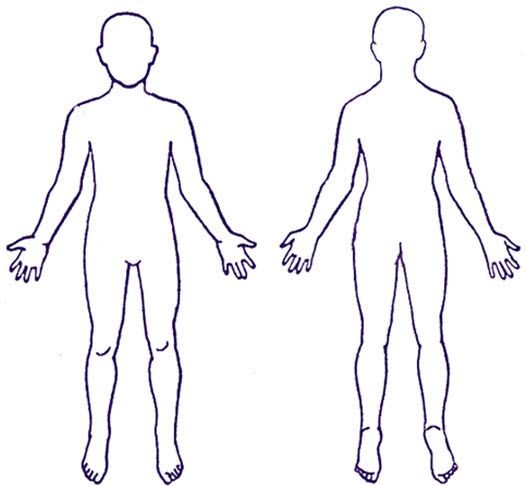 EnglishNepali अंग्रेजीNew Patient Questionnaire for newly arrived migrants in the UKबेलायतमा भर्खरै आएका आप्रवासीहरूका लागि नयाँ बिरामी प्रश्नावलीEveryone has a right to register with a GP. You do not need proof of address, immigration status, ID or an NHS number to register with a GP. This questionnaire is to collect information about your health so that the health professionals at your GP practice can understand what support, treatment and specialist services you may need in accordance with the confidentiality and data sharing policies of the National Health Service.    Your GP will not disclose any information you provide for purposes other than your direct care unless: you have consented (e.g. to support medical research); or they are required to do so by law (e.g. to protect other people from serious harm); or because there is an overriding public interest (e.g. you are suffering from a communicable disease). Further information about how your GP will use your information is available from your GP practice.Return your answers to your GP practice.प्रत्येक व्यक्तिको आफ्नो जीपी दर्ता गर्ने अधिकार छ। प्रत्येक व्यक्तिलाई आफ्नो परिवारको सामान्य चिकित्सक (जीपी) सँग दर्ता गर्ने अधिकार छ। यो प्रश्नावली तपाईंको स्वास्थ्यको बारेमा जानकारी संकलन गर्नको लागि हो ताकि तपाईंको जीपी क्लिनिकबाट स्वास्थ्य पेशेवरहरूले बुझ्न सक्दछन् कि राष्ट्रिय स्वास्थ्य सेवाको गोपनीयता र डाटा साझेदारी नीतिहरू अनुसार कुन सहायता, उपचार र विशेषज्ञ सेवाहरू तपाईंलाई आवश्यक हुन सक्छ ।    तपाईंको जीपीले तपाईंको प्रत्यक्ष हेरचाह बाहेक अन्य उद्देश्यका लागि प्रदान गर्ने कुनै पनि जानकारी प्रकट गर्दैन जबसम्म: तपाईंले सहमति दिनुभएको छैन (उदाहरणका लागि चिकित्सा अनुसन्धानलाई सहायता गर्न); वा तिनीहरूले कानून द्वारा त्यसो गर्न आवश्यक छ (उदाहरणका लागि अन्य मानिसहरूलाई गम्भीर हानिबाट बचाउन); वा किनभने त्यहाँ एक अतिरंजित सार्वजनिक चासो छ (उदाहरणका लागि तपाईं एक संक्रामक रोगबाट पीडित हुनुहुन्छ)। तपाईंको जानकारी कसरी प्रयोग गर्ने भन्ने बारे थप जानकारी तपाईंको जीपी क्लिनिकबाट प्राप्त गर्न सकिन्छ।तपाइंको उत्तर तपाईंको जीपी क्लिनिकमा फर्काउनुहोस्।Section one: Personal detailsखण्ड एक: व्यक्तिगत विवरणFull name:पुरा नाम:Address: ठेगाना: Telephone number:टेलिफोन नम्बर:Email address:इमेल ठेगाना:Please complete all questions and tick all the answers that apply to you.कृपया सबै प्रश्नहरू पूरा गर्नुहोस् र तपाईंलाई लागू हुने सबै उत्तरहरूमा चिन्ह लगाउनुहोस्।Date questionnaire completed: 1.1प्रश्नावली पूरा भएको मिति: 1.2 Which of the following best describes you? Male           	Female   	Other	Prefer not to say	1.2 निम्न मध्ये कुन कुराले तपाईंको बारेमा सबैभन्दा राम्रो वर्णन गर्दछ? पुरुष           	महिला   	अन्य	भन्न चाहन्न	1.3 Is this the same gender you were given at birth?NoYesPrefer not to say	 1.3 के यो त्यही लिंग हो जुन तपाईंलाई जन्मको समयमा दिइएको थियो?छैनछभन्न चाहन्न	 Date of birth: 
Date______ Month _______  Year ______ जन्म मिति: 
गते_________ महिना___________साल___________1.5 Religion:   	Buddhist Christian  	Hindu  		Jewish  	Muslim  	Sikh 		Other religionNo religion1.5 घर्म:   	बौद्ध क्रिश्चियन  	हिन्दु  		यहूदी  	मुस्लिम  	सिख 		अन्य घर्मकुनै धर्म छैन1.6 Marital status:Married/civil partner		Divorced    Widowed		None of the above1.6 बैवाहिक स्थिति:विवाहित/सिभिल पार्टनर		सम्बन्धविच्छेद भएको    विधवा		माथिको कुनै पनि होइन Sexual Orientation:  Heterosexual (attracted to the opposite sex)	Homosexual (attracted to the same sex)		  Bisexual (attracted to males and females) 	Prefer not to sayOther1.7 यौन झुकाव:  हेट्रोसेक्सुअल (विपरीत लिङ्गप्रति आकर्षित)	समलिंगी (समान लिंगप्रति आकर्षित)		  उभयलिंगी (पुरुष र महिलाप्रति आकर्षित) 	भन्न चाहन्नअन्य Main spoken language: 1.8 मुख्य बोलिने भाषा:  Second spoken language:1.9 दोस्रो बोलिने भाषाDo you need an interpreter?   No   Yes  1.10के तपाईंलाई दोभाषेको आवश्यकता छ?   छैन   छ  Would you prefer a male or a female interpreter? Please be aware that interpreter availability might mean it is not always possible to meet your preference.MaleFemaleI don’t mind1.11के तपाईं पुरुष वा महिला दोभाषे चाहनुहुन्छ? कृपया ध्यान दिनुहोस् कि दोभाषेको उपलब्धताको अर्थ यो हुन सक्छ कि तपाईंको प्राथमिकता पूरा गर्न सधैं सम्भव हुँदैन।पुरुषमहिलामलाई कुनै आपत्ति छैन1.12 Are you able to read in your own language?NoYesI have difficulty reading1.12 के तपाईं आफ्नो भाषामा पढ्न सक्नुहुन्छ?छैनछमलाई पढ्न गाह्रो हुन्छAre you able to write in your own language?NoYesI have difficulty writing1.13के तपाईं आफ्नो भाषामा लेख्न सक्नुहुन्छ?छैनछमलाई लेख्न गाह्रो हुन्छDo you need sign language support?NoYes1.14के तपाईंलाई साङ्केतिक भाषामा सहयोग चाहिन्छ?छैनछPlease give details of your next of kin and/or someone we can contact in an emergency:1.15कृपया तपाईंको नजिकको आफन्तको विवरण दिनुहोस् र/वा आपतकालमा सम्पर्क गर्न सकिने कोही व्यक्तिको विवरण दिनुहोस्:Section two: Health questionsखण्ड दूई: स्वास्थ्यसम्बन्धी प्रश्नहरूAre you currently feeling unwell or ill?No Yes2.1के तपाई हाल अस्वस्थ वा बिरामी महसुस गर्दै हुनुहुन्छ?छैन छDo you need an urgent help for your health problem?No Yes2.2के तपाईंलाई आफ्नो स्वास्थ्य समस्याको लागि तत्काल मद्दत चाहिन्छ?छैन छDo you currently have any of the following symptoms? Please tick all that applyWeight lossCoughCoughing up bloodNight sweatsExtreme tirednessBreathing problemsFeversDiarrhoeaSkin complaints or rashesBlood in your urineBlood in your stoolHeadachePainLow moodAnxietyDistressing flashbacks or nightmaresDifficulty sleepingFeeling like you can’t control your thoughts or actionsFeeling that you want to harm yourself or give up on lifeOther2.3के तपाईंलाई अहिले निम्न लक्षणहरूमध्ये कुनै छ? कृपया लागू हुने सबैमा चिह्न लगाउनुहोस्तौल घट्नुखोकीखोक्दा रगत आउनेरातमा पसिना आउनुअत्यधिक थकानश्वासप्रश्वासमा समस्याज्वरोपखालाछालाको समस्या वा दागहरुतपाईंको पिसाबमा रगततपाईंको दिसामा रगतटाउको दुख्नेदुखाइकम मनोदशाचिन्तापीडादायी सम्झनाहरू वा सपनाहरूनिद्रामा समस्याआफ्नो विचार वा कार्यहरू नियन्त्रण गर्न नसक्ने महसुसआफूमाथि चोट पुर्याउने वा जीवनलाई त्याग्ने सोचअन्यPlease mark on the body image the area(s) where you are experiencing your current health problem(s) 2.4कृपया शरीरको तस्बिरमा तपाईँको हालको स्वास्थ्य समस्या रहेको क्षेत्रलाई चिन्ह लगाउनुहोस्। Do you have any known health problems that are ongoing?NoYes2.5के तपाईलाई कुनै ज्ञात स्वास्थ्य समस्याहरू छन् जुन जारी छ?छैनछDo you have or have you ever had any of the following? Please tick all that applyArthritisAsthmaBlood disorder	Sickle cell anaemia	ThalassaemiaCancerDental problemsDiabetesEpilepsyEye problemsHeart problemsHepatitis BHepatitis CHIV or AIDSHigh blood pressureKidney problemsLiver problemsLong-term lung problem/breathing difficulties Mental health problems  Low mood/depressionAnxietyPost-traumatic stress disorder (PTSD)Previously self-harmedAttempted suicideOther OsteoporosisSkin diseaseStrokeThyroid disease Tuberculosis (TB)Other 2.6के तपाईँलाई निम्न मध्ये कुनै समस्या भएको छ वा थियो? कृपया लागू हुने सबैमा चिह्न लगाउनुहोस्बाथदमरक्त विकार	सिकल सेल एनीमिया	थालसेमियाक्यान्सरदाँतको समस्यामधुमेहमिर्गीआँखाको समस्यामुटुको समस्याहेपाटाईसीस बिहेपाटाईसीस सिएचआईभी वा एड्सउच्च रक्तचापमिर्गौलाको समस्याकलेजोको समस्यादीर्घकालीन फोक्सोको समस्या/ श्वासप्रश्वासमा कठिनाई मानसिक स्वास्थ्य समस्याहरूको कठिनाई  कम मनोदशा/ डिप्रेसनचिन्तापोस्ट-ट्राउमेटिक स्ट्रेस डिसअर्डर (PTSD)विगतमा आफूलाई चोट पुर्याएकोआत्महत्याको प्रयासअन्य ओस्टियोपोरोसिसचर्मरोगस्ट्रोकथाइराइड रोग क्षयरोग (टीबी)अन्य Have you ever had any operations / surgery?NoYes2.7के तपाईलाई कुनै प्रकारको अपरेशन/ शल्यक्रिया गरिएको छ?छैनछIf you have had an operation / surgery, how long ago was this? In the last 12 months 1 – 3 years ago Over 3 years ago2.8दि तपाईंको शल्यक्रिया भएको छ भने, यो कति समय पहिले भएको थियो? विगत 12 महिनामा 1 - 3 वर्ष पहिले 3 वर्षभन्दा पहिलेDo you have any physical injuries from war, conflict or torture?NoYes2.9के तपाईंसँग युद्ध, द्वन्द्व वा यातनाबाट कुनै शारीरिक चोट लागेको छ?छैनछDo you have any mental health problems? These could be from war, conflict, torture or being forced to flee your country?NoYes2.10के तपाईंलाई कुनै मानसिक स्वास्थ्य समस्या छ? यो युद्ध, द्वन्द्व, यातना वा आफ्नो देश छोड्न बाध्य हुनुबाट हुन सक्छ?छैनछSome medical problems can run in families. Has a member of your immediate family (father, mother, siblings, and grandparents) had or suffered from any of the following? Please tick all that applyCancerDiabetesDepression/Mental health illnessHeart attackHigh blood pressureStrokeOther 2.11परिवारमा केही स्वास्थ्य समस्या देखिन सक्छ । के तपाईंको नजिकको परिवारको सदस्य (बुबा, आमा, भाइबहिनी र हजुरबा हजुरआमा) लाई निम्न मध्ये कुनै एक थियो वा दुःख भोग्नुपऱ्यो? कृपया लागू हुने सबैमा चिह्न लगाउनुहोस्क्यान्सरमधुमेहडिप्रेसन/मानसिक रोगहृदयघातउच्च रक्तचापस्ट्रोकअन्य Are you on any prescribed medicines? No  Yes –please list your prescribed medicines and doses in the box belowPlease bring any prescriptions or medications to your appointment 2.12के तपाईँले कुनै औषधि  लिइरहनुभएको छ? छैन  हो -कृपया तलको बाकसमा तपाईंको निर्धारित औषधि र खुराकहरू सूचीबद्ध गर्नुहोस्कृपया तपाईंको अपोइन्टमेन्टमा कुनै पनि प्रिस्क्रिप्शन वा औषधीहरू ल्याउनुहोस् Are you worried about running out of any these medicines in the next few weeks? No  Yes   2.13के तपाईं आगामी केही हप्तामा यी कुनै पनि औषधिहरू समाप्त हुने बारे चिन्तित हुनुहुन्छ? छैन  छ   Do you take any medicines that have not been prescribed by a health professional e.g medicines you have bought at a pharmacy/shop/on the internet or had delivered from overseas?No  Yes –please list medicines and doses in the box belowPlease bring any medications to your appointment 2.14के तपाईं कुनै औषधि लिनुहुन्छ जुन स्वास्थ्य पेशेवरले प्रिस्क्रिप्ट गरेको छैन, उदाहरणका लागि तपाईंले फार्मेसी/ पसल/ इन्टरनेटमा किनेको औषधि वा विदेशबाट पठाएको औषधि?छैन  हो  कृपया तलको बाकसमा औषधि र खुराकहरू सूचीबद्ध गर्नुहोस्कृपया कुनै पनि औषधि आफ्नो अपोइन्टमेन्टमा ल्याउनुहोस् Are you allergic to any medicines?No   Yes 2.15के तपाईंलाई कुनै औषधी प्रति एलर्जी छ?छैन   छ Are you allergic to anything else? (e.g. food, insect stings, latex gloves)? NoYes2.16के तपाईंलाई अरू कुनै कुरा प्रति एलर्जी छ? (उदाहरणका लागि खाना, कीराको टोकाइ, लेटेक्सको पन्जा) छैनछDo you have any physical disabilities or mobility difficulties? NoYes2.17के तपाईमा कुनै शारीरिक अशक्तता वा गतिशीलतामा कठिनाइ छ? छैनछDo you have any sensory impairments? Please tick all that applyNoBlindnessPartial sight lossFull hearing loss     Partial hearing lossSmell and/or taste problems2.18के तपाईंमा कुनै संवेदनात्मक कमजोरी छ? कृपया लागू हुने सबैमा चिह्न लगाउनुहोस्छैनअन्धोपनआंशिक दृष्टि हानिपूर्ण श्रवण हानि     आंशिक श्रवण हानिगन्ध र/वा स्वादको समस्याDo you have any learning difficulties?NoYes2.19 के तपाईंलाई कुनै सिक्ने समस्या छ?छैनछIs there any particular private matter you would like to discuss/raise at your next appointment with a healthcare professional? NoYes2.20के तपाईंको कुनै खास निजी कुरा छ जुन तपाईं आफ्नो स्वास्थ्यकर्मीसँगको अर्को अपोइन्टमेन्टमा छलफल गर्न/उठाउन चाहनुहुन्छ? छैनछSection three: Lifestyle questionsखण्ड तीन: जीवनशैलीका प्रश्नहरूHow often do you drink alcohol?	Never	Monthly or less2-4 times per month2-3 times per week4 or more times per weekThere is 1 unit of alcohol in: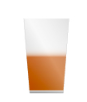 ½ pint glass of beer      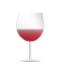 1 small glass of wine     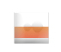 single measure of spirits 3.1तपाईं कति पटक रक्सी पिउनुहुन्छ?	कहिल्यै गर्दिन	मासिक वा कममहिनामा 2-4 पल्टहप्तामा 2-4 पल्टहप्तामा 4 वा सो भन्दा बढी पल्ट1 एकाईरक्सीमा:आधा पिन्ट गिलास बियर      1 सानो गिलास वाइन     १ वटा जति स्पिरिट How many units of alcohol do you drink in a typical day when you are drinking? 0-23-45-67-910 or moreतपाईं सामान्यतया कति एकाई रक्सी पिउनुहुन्छ? 0-23-45-67-910 वा सो भन्दा बढीHow often have you had 6 or more units if female, or 8 or more if male, on a single occasion in the last year?NeverLess than monthlyMonthlyWeeklyDaily or almost dailyगत वर्ष तपाईँले कति पटक ६ वा सो भन्दा बढी युनिट महिला भएमा वा ८ वा सो भन्दा बढी पुरुष भएमा एकैअवसरमा लिनुभएको थियो?कहिल्यै गर्दिनमासिक भन्दा कममासिकसाप्ताहिकदैनिक वा लगभग दैनिकDo you take any drugs that may be harmful to your health e.g. cannabis, cocaine, heroin?	NeverI have quit taking drugs that might be harmful	Yesके तपाईं कुनै पनि औषधि लिनुहुन्छ जुन तपाईंको स्वास्थ्यको लागि हानिकारक हुन सक्छ जस्तै भांग, कोकिन, हेरोइन?	कहिल्यै गर्दिनमैले हानिकारक लागुऔषध सेवन गर्न छोडेको छु	छDo you smoke? Never I have quit smokingYes	CigarettesHow many per day? ___________ 
How many years have you smoked for?
_________
TobaccoWould you like help to stop smoking?	Yes	Noके तपाई धुम्रपान गर्नुहुन्छ ? कहिल्यै गर्दिन मैले धुम्रपान त्यागेको छुछ	सिगरेटदिनमा कतिपल्ट? _____________ 
तपाईँ कति वर्षदेखि धुम्रपान गर्दै हुनुहुन्छ? 
_________
सुर्तिधूम्रपान छोड्न मदत चाहनुहुन्छ? _________	छ	छैनDo you chew tobacco?NeverI have quit chewing tobaccoYesतपाईं सुर्ती सेवन गर्नुहुन्छ?कहिल्यै गर्दिनमैले सुर्ती सेवन गर्न छोडेको छुछSection four: Vaccinationsखण्ड चार: खोपहरुHave you had all the childhood vaccinations offered in your country of origin?If you have a record of your vaccination history please bring this to your appointment.NoYesI don’t know4.1के तपाईंले आफ्नो देशका  बाल्यकालका सबै खोपहरू लगाउनुभएको छ?यदि तपाईंसँग तपाईंको खोप इतिहासको रेकर्ड छ भने कृपया यसलाई तपाईंको अपोइन्टमेन्टमा ल्याउनुहोस्।छैनछमलाई थाहा छैनHave you been vaccinated against Tuberculosis (TB)?NoYesI don’t know4.2के तपाईंले क्षयरोग (टीबी) विरुद्धको खोप लगाउनुभएको छ?छैनछमलाई थाहा छैनHave you been vaccinated against COVID-19?NoYes		1 dose2 doses3 dosesMore than 3 dosesI don’t know4.3के तपाईंले कोभिड–19 विरुद्धको खोप लगाउनुभएको छ ?छैनछ		1 मात्रा2 मात्रा3 मात्रा3 मात्रा भन्दा बढीमलाई थाहा छैनSection five: Questions for female patients onlyखण्ड पाँच: महिला बिरामीको लागि मात्र प्रश्नहरुAre you pregnant?NoI might be pregnantYesHow many weeks pregnant are you?____________________5.1के तपाईं गर्भवती हुनुहुन्छ?छैनम गर्भवती हुन सक्छुछतपाईं कति हप्ताकी गर्भवती हुनुहुन्छ? ____________________Do you use contraception?No Yes	What method do you use?Barrier contraception e.g. condoms, gel		Oral contraceptive pillCopper Coil/Intrauterine device (IUD)Hormonal coil/Intrauterine System (IUS) e.g. MirenaContraceptive injectionContraceptive implantOther5.2के तपाईं गर्भनिरोधक प्रयोग गर्नुहुन्छ?छैन छ	तपाईं कुन विधि प्रयोग गर्नुहुन्छ?अवरोधक गर्भनिरोधक जस्तै कन्डम, जेल		मौखिक गर्भनिरोधक चक्कीकपर कोइल/ गर्भभित्रको उपकरण (IUD)हर्मोनल कोइल/ गर्भभित्रको प्रणाली (IUS) जस्तै मिरेनागर्भनिरोधक सुईगर्भनिरोधक प्रत्यारोपणअन्यDo you urgently need any contraception?No Yes5.3के तपाईंलाई तुरुन्तै गर्भनिरोधकको आवश्यकता छ?छैन छHave you ever had a cervical smear or a smear test? This is a test to check the health of your cervix and help prevent cervical cancer.NoYesI would like to be given more information5.4के तपाईंले कहिल्यै गर्भाशय ग्रीवाको स्मेयर वा स्मेयर परीक्षण गर्नुभएको छ? यो परीक्षण गर्भाशय ग्रीवाको स्वास्थ्य जाँच गर्न र गर्भाशय ग्रीवाको क्यान्सर रोक्नको लागि गरिन्छ।छैनछम थप जानकारी प्राप्त गर्न चाहन्छुHave you had a hysterectomy (operation to remove your uterus and cervix)?NoYes5.5के तपाईंको गर्भाशय निकासी (गर्भाशय र गर्भाशयको मुख हटाउने शल्यक्रिया) भएको छ?छैनछAs a female patient is there any particular private matter you would like to discuss/raise at your next appointment with a healthcare professional? NoYes5.6एक महिला बिरामीको रूपमा, के कुनै विशेष निजी कुरा छ जुन तपाईं स्वास्थ्य सेवा पेशेवरसँग तपाईंको अर्को भेटमा छलफल गर्न/उठाउन चाहनुहुन्छ? छैनछIf there is something that you do not feel comfortable sharing in this form and you would like to discuss it with a doctor, please call your GP and book an appointment.यदि कुनै कुरा छ जसलाई यस फारममा उल्लेख गर्न तपाईंलाई सहज लाग्दैन र तपाईं डाक्टरसँग छलफल गर्न चाहनुहुन्छ भने, कृपया आफ्नो जीपीलाई फोन गरेर अपोइन्टमेन्ट लिनुहोस्।